Publicado en Sevilla el 12/02/2019 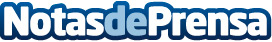 Fonvirtual afirma que la tecnología acabará con las migraciones laboralesSegún un reciente estudio realizado por Fonvirtual, la aplicación de las nuevas tecnologías en la nube por parte de las empresas podría llegar a reducir en más de un 15% los movimientos migratorios laborales ya que muchas de las personas que abandonan sus países buscando una oportunidad laboral en empresas de países más desarrollados podrían encontrarla sin moverse de casaDatos de contacto:Ana López+34 914 891 046Nota de prensa publicada en: https://www.notasdeprensa.es/fonvirtual-afirma-que-la-tecnologia-acabara Categorias: Internacional Nacional Telecomunicaciones Sociedad Andalucia Emprendedores Software Recursos humanos Innovación Tecnológica http://www.notasdeprensa.es